Золотые правила питания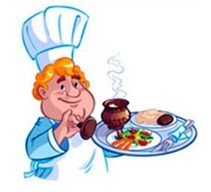 Перед едой всегда тщательно мойте руки!Главное – не переедайте!Ешьте в одно и то же время простую, свежеприготовленную пищу, которая легко усваивается и соответствует потребностям организма.Тщательно пережевывайте пищу, не спешите глотать.Не разговаривайте и не читайте во время еды, это мешает хорошему пережевыванию пищи!Мойте фрукты и овощи перед едой.Перед приемом пищи мысленно поблагодарите всех, кто принял участие в создании продуктов, из которых приготовлена пища. И конечно, тех, кто приготовил вам еду.Никогда не забывайте о правилах культурного поведения за столом!Ребята, питайтесь правильно! Завтрак  Обед Полдник  Ужин 	1. Каша.                              1.Суп, борщ, щи.                     Булочка или                       1.Запеканка или омлет2. Хлеб с маслом.               2.Котлета                              печенье с чаем,                  2. Творог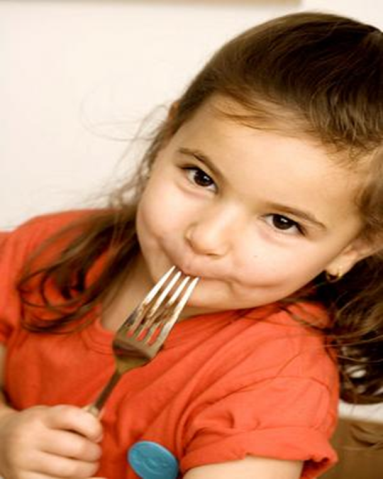 3. Чай сладкий                  3. Пюре.соком или молоком.                                            3. Кефир4. Компот.                    Фрукты.5. Хлеб.	Каждый человек должен заботиться о своем здоровье.                      Ведь никто не позаботится о тебе лучше, чем ты сам!